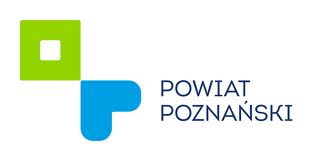 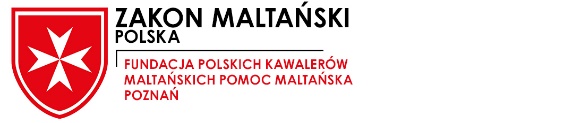  OŚWIADCZENIE UCZESTNIKA IX  EDYCJI "ZLOTU TALENTÓW"W związku z przystąpieniem do Projektu „Zlot Talentów” realizowanego  przez Fundację Polskich Kawalerów Maltańskich. Pomoc Maltańska  oświadczam, że zapoznałem/zapoznałam  się                               z "Regulaminem" i akceptuję jego warunki. Wyrażam zgodę na przetwarzanie moich danych osobowych. Oświadczam, że przyjmuję do wiadomości, iż : administratorem  zebranych danych osobowych jest Organizator "Zlotu Talentów".moje dane osobowe będą przetwarzane wyłącznie w celu realizacji zadaniapodanie danych jest dobrowolne, aczkolwiek odmowa ich podania jest równoznaczna                     z brakiem możliwości uczestnictwa w "Zlocie Talentów" mam prawo dostępu do treści swoich danych i ich poprawianiazgłoszenie pracy / utworu do "Zlotu Talentów" jest równoznaczne  z przekazaniem na rzecz Organizatora oraz Powiatu Poznańskiego  przez Uczestnika lub jego Przedstawiciela Ustawowego nieodpłatnej, bezterminowej  i nieograniczonej zgody na ekspozycje wykonanych prac lub ich kopii oraz wykorzystanie ich w celach reklamowych lub marketingowych. prace nie podlegają zwrotowi, a zgłoszenie prac do konkursu jest równoznaczne                                     z przejściem majątkowych praw autorskich na rzecz Powiatu Poznańskiego bez prawa do wynagrodzenia twórcy.       ………………….......................………..                   .............….......................................................;......................................………………………………     Miejscowość i data                     Czytelny podpis Uczestnika  lub jego Przedstawiciela Ustawowego Patronat medialny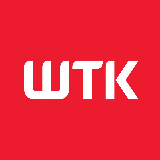 